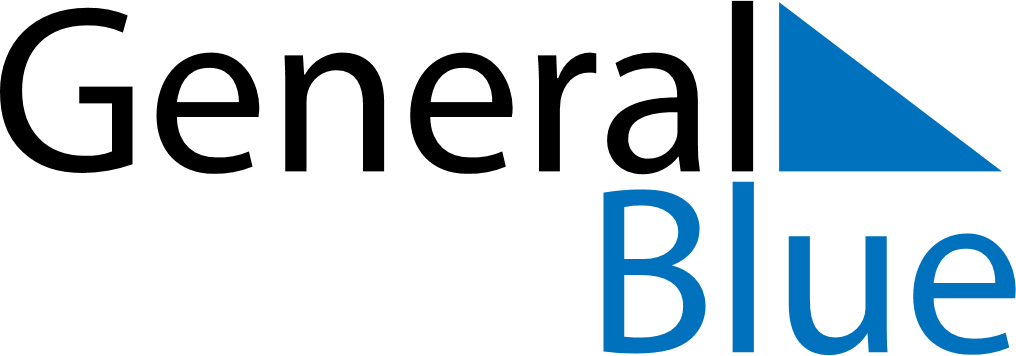 March 1986March 1986March 1986March 1986March 1986SundayMondayTuesdayWednesdayThursdayFridaySaturday12345678910111213141516171819202122232425262728293031